PORNAS KORPRI XIV YOGYAKARTACABANG OLAHRAGA BOLA VOLI PUTRAYogyakarta, 02 s.d 09 November 2017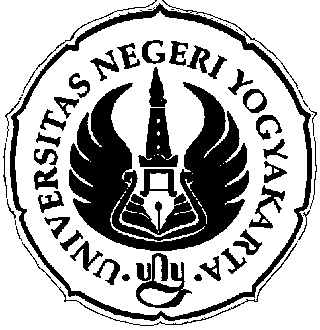 Oleh:SujarwoFAKULTAS ILMU KEOLAHRAGAANUNIVERSITAS NEGERI YOGYAKARTATAHUN 2017Latar Belakang KegiatanKegiatan ini berdasarkan Surat Edaran Ketua Dewan Pengurus Nasional Korps Pegawai Republik Indonesia Nomor: SE-07/KU/IX/2017 tanggal 28 September 2017 perihal pelaksanaan PORNAS XIV KORPRI Tahun 2017 di Yogyakarta, dengan tujuan utama menggalang silaturahmi antara pegawai ASN se Indonesia. Pertandingan cabor bola voli dilaksanakan di GOR Amongrogo Yogyakarta dari Tanggal  02 s.d 09 November 2017. Peserta untuk tim putra ada 24 tim terbagi dalam 8 pool. Tim bola voli Daerah Istimewa Yogyakarta memiliki target masuk final, meningkat dari tahun 2013 di Manado, dengan finish di 4 besar atau rangking 4. Latihan dilakukan untuk menyiapkan tim TC dilaksanakan dari tanggal 23 s.d 30 Oktober 2017. Diharapkan dengan proses latihan yang cukup akan menghasilkan sesuai target. Daftar Pemain yang disiapkan untuk mengikuti PORNAS KORPRI XIV sebagai berikut: Hasil Technical Meeting kejuaraan PORNAS Korpri sebagai berikut:Hasil Pertandingan:Urutan Juara pada PORNAS KORPRI cabor bola voli putra;Evaluasi hasil pertandinganAlhamdulillah tim bola voli DIY dapat meraih prestasi maksimal yaitu juara I, mengalahkan DKI di final dengan skor telak 3 – 0, semoga kedepan akan lebih baik lagi degan persiapan yang lebih baik juga. Pembenahan tim masih kurang kondisi fisiknya banyak yang overweight sehingga kurang maksimal dalam menampilkan teknik karena kondisi fisik kurang mendukung. Dokumentasi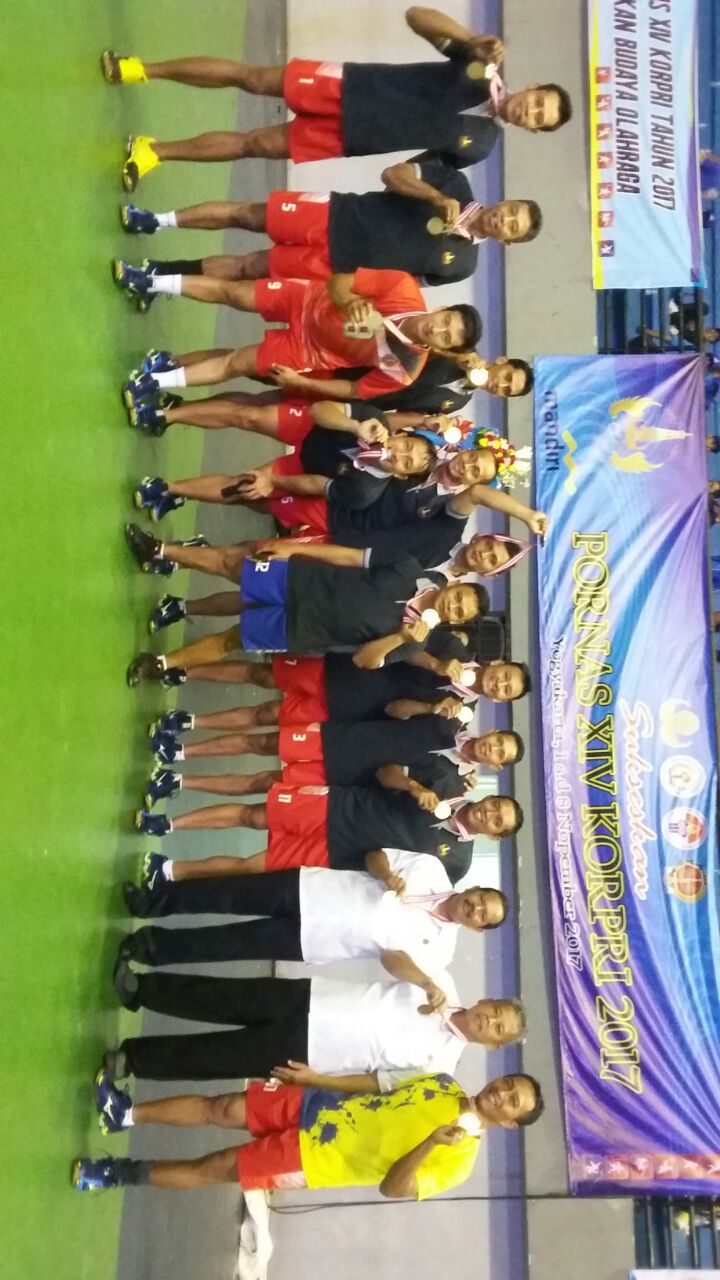 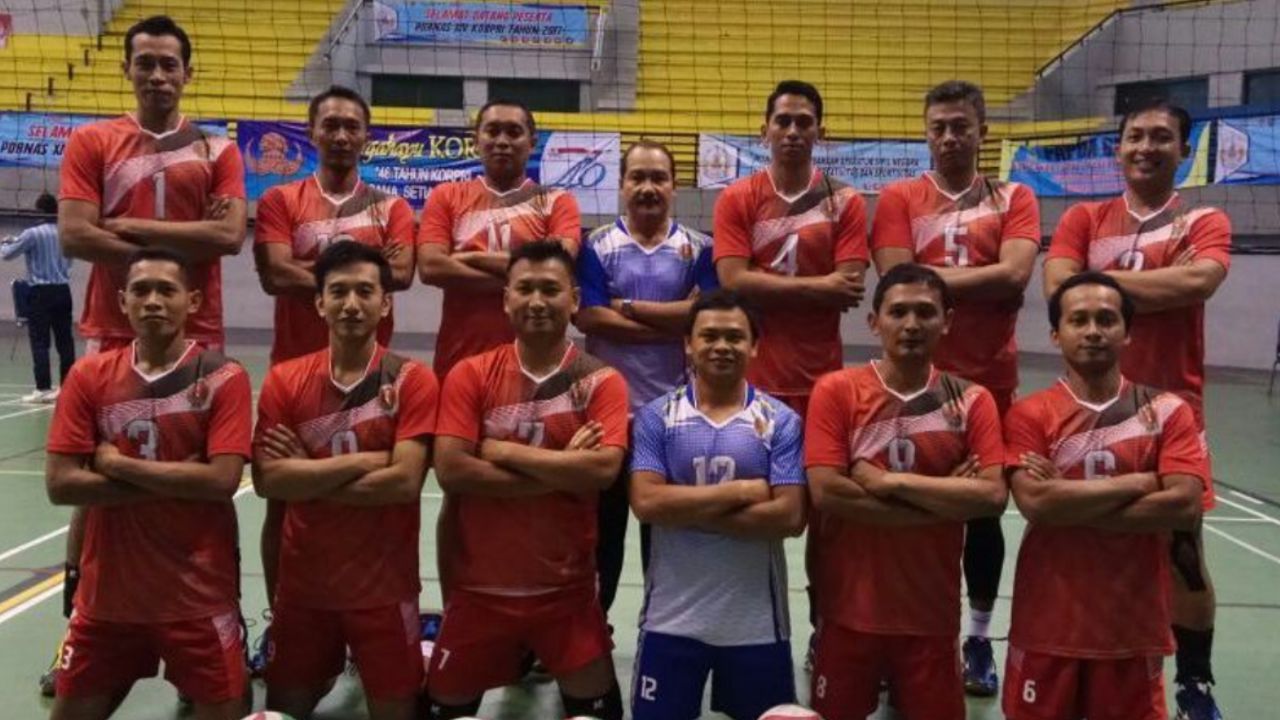 NoNamaInstansiKet1.Muhammad ZaenuddinBPO disdikporaPemain2.SuratnaBPO disdikporaPemain3.Danang Agus YuniartoBPO disdikporaPemain4.Tambeng SayutiDinas KehutananPemain5.Adi Setyo NugrohoSD N Genjahan 2 PonjongPemain6.Danang WicaksonoFIK UNYPemain7.SujarwoFIK UNYPemain8.Agung SusiloUPT Puskesmas Kota YogyaPemain9.MartonoSipil Danrem 072/PMKPemain10.Andhi Suwardana SD N Tamanan 3Pemain11.AlfianSD N DeresanPemain12.SunarwanBinjas AU sipilPemainPOOL APOOL BPOOL CPOOL DACEHBATANDIYKALTARAK.PUPRKEJAGUNGKEMENDAGRIJATENGBALISULSELPAPUA BRTKEPRIMALUKUPOOL EPOOL FPOOL GPOOL HJABARBABELJATIMKALTIMACEHBKNKEMENSOSKEMENKESDKIKALTENGNTTK. INDUSTRIBabakTim yang bertandingHasil scoreMenang/kalahPenyisihan poolKaltara vs DIY0 - 2MenangPenyisihan poolBatan vs DIY0 – 2Menang16 besarKementrian PUPR vs DIY0 – 2Menang8 besarNTT vs DIY0 – 2Menang 4 besar/semifinalJabar vs DIY1 - 3MenangFinalDKI vs DIY0 - 3MenangTimJuaraDIYIDKIIIJatimIIIJabarIV